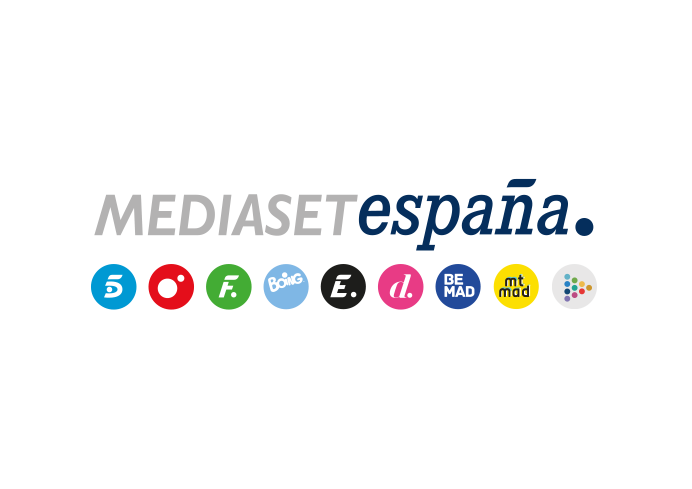 Madrid, 24 de septiembre de 2020Bertín Osborne viaja a la Axarquía malagueña para entrevistar a Albert Rivera, en ‘Mi casa es la tuya’ El expresidente de la formación naranja revela los motivos que le llevaron a dimitir, alejarse de la política y retomar el ejercicio de la abogacía y comenta cómo fueron los inicios de su relación con Malú y cómo es ahora su vida familiar, entre otros aspectos de su biografía.  A través de videollamada, su madre, María Jesús, muestra la faceta más íntima de Rivera. Han pasado diez meses desde que el pasado 11 de noviembre de 2019 presentase su dimisión como presidente de Ciudadanos, poniendo fin a su carrera política. Desde entonces, la vida de Albert Rivera ha dado un giro radical tras convertirse en padre y retomar su labor profesional como abogado. El expolítico será el protagonista de la nueva entrega de ‘Mi casa es la tuya’, que Telecinco emitirá este jueves (22:00 horas) y en la que muestra su faceta más personal.Cútar, el pueblo malagueño en el que nació la madre de Rivera y en el que pasaban las vacaciones familiares, es el escenario en el que el exlíder de la formación naranja descubre cómo es su vida actualmente. En su conversación con Osborne, Albert Rivera revela los motivos que le llevaron a dimitir y el momento en el que tomó su decisión. “Durante la campaña estaba preparando parte de mi discurso de dimisión”, asegura, mientras explica la manera en la que afrontó su despedida: “Para mí no era dejar un cargo, era dejar una forma de vida”. Convencido de la decisión que tomó, afirma que “paradójicamente perdí la felicidad y el fracaso me la devolvió”. Sobre la posibilidad de volver a la arena política, se muestra rotundo: “Nunca volveré a la política”.Mientras comparten un aperitivo a base de tomates con bonito, queso y caña de lomo, el exdirigente de Ciudadanos y actual presidente ejecutivo del bufete Martínez-Echeverría & Rivera Abogados revela cómo fue el inicio de su relación sentimental con Malú. “Ambos decíamos que esto no puede pasar, que no va a pasar, porque es un lío de narices para todos. Un político con una artista”. Rivera también comenta a Osborne cómo ha llevado el confinamiento con la artista madrileña y cómo es su vida con Lucía, la hija de la pareja.María Jesús, la madre de Albert Rivera, se une a la conversación a través de videollamada para explicar cómo ella y su marido han llevado la retirada de su hijo de la política: “Se ha dejado muchas cosas en el camino. Ha sido duro”. Ver a su hijo feliz junto a Malú es una alegría para ella, que define a su nuera como “una crack”. Además, Osborne sorprende a Rivera con un encuentro especial con seis niños, que le hacen una batería de preguntas sobre su noviazgo con Malú y su hija Lucía.